Registration Form Please complete the registration form and mail it to: lassspei@rm.dkRegistration is open from June 15th 2022.  Last date for registration is October 15th 2022.Name (s): 	 _______________________________________________Hospital:   	_______________________________________________E-mail: 	_______________________________________________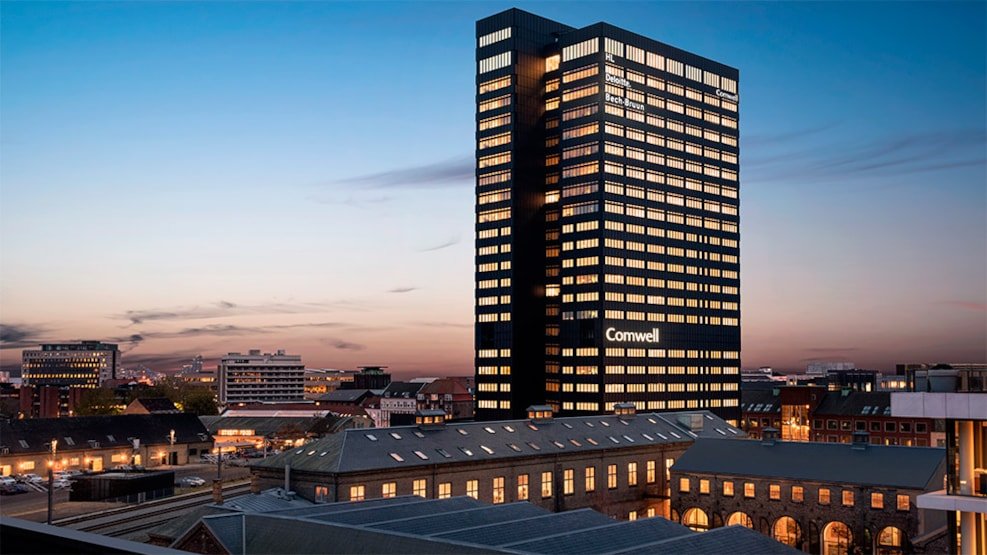 Approximate arrival:Date:Time:Hotel room: 
(Kindly mention if double room is acquired)Yes:No:All meals:Yes:Exception:Approximate departure:Date:Time: